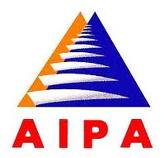 THE 34th GENERAL ASSEMBLYASEAN INTER-PARLIAMENTARY ASSEMBLYBANDAR SERI BEGAWAN, BRUNEI DARUSSALAM17th - 23rd SEPTEMBER 2013RES.34GA/2013/POL/01RESOLUTION ON SUPPORTING THE ASEAN POLITICAL SECURITY COMMUNITYThe Thirty-Fourth AIPA General Assembly:Taking note of Brunei Darussalam’s theme for its Chairmanship in 2013: “Our People, Our Future Together”, particularly emphasising the role of the people in ASEAN’s community building efforts and the future of ASEAN beyond 2015;Recognising that the process of community building requires the engagement of our people in ASEAN’s efforts as well as their awareness of how they benefit from ASEAN’s work;
Taking note of the continued commitment of our ASEAN Leaders to ensuring the peace, stability and security for sustainable development and prosperity of our region;Acknowledging the progress and achievements made in the implementation of the ASEAN Political-Security Community (APSC) Blueprint and the need to continue ASEAN’s work in implementing its ASEAN Community commitments by 2015;Mindful of the ASEAN Charter and acknowledging the progress and achievements made in the implementation of the ASEAN Political-Security Community (APSC) Blueprint and the need to continue ASEAN’s work in implementing its ASEAN Community commitments by 2015;Taking note of the important role of parliamentarians in acting as a link between the government and its people; Recognizing the importance of ASEAN parliamentarians working together to fulfil the ASEAN community building and vision by 2015 and beyond; Hereby resolves to: Maximise and strengthen the role of AIPA in supporting ASEAN Member States’ efforts towards realizing an ASEAN Political Security Community by 2015, and the vision of an enduring ASEAN Political Security Community beyond 2015; Urge AIPA Member Parliaments to work collectively in addressing today’s security and non-security challenges that are broad and multi-dimensional;                                                                                                                                                                                                                                                                                                                                                                                                                                       Fully support the ASEAN commitment in peaceful conflict resolution while promoting and maintaining a more secure, peaceful and stable region as our common desire and collective will;Continue to play an active role in raising ASEAN community awareness at both the national and regional levels, particularly on the efforts made by ASEAN Member States to connect its peoples beyond their borders, and to deepen regional integration; Enhance efforts towards realising the shared vision of the ASEAN for a region of enduring, peace, security, stability, democracy and prosperity, by promoting political development through closer cooperation amongst the respective legislatures and parliamentarians; andTask AIPA secretariat to be actively involved to enhance public awareness of AIPA, its purposes and its efforts to support in ASEAN Community Building.Adopted on the 22nd day of September 2013 during the 34th AIPA General Assembly in Bandar Seri Begawan, Brunei Darussalam.